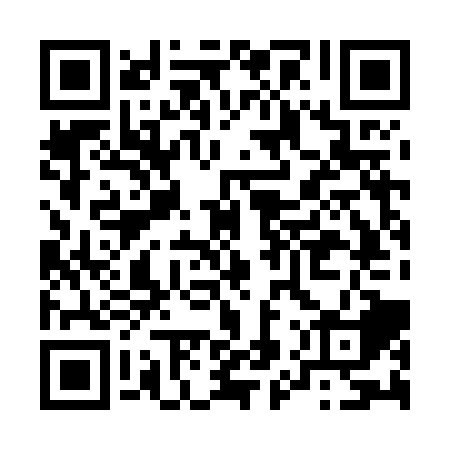 Ramadan times for Barwa, CameroonMon 11 Mar 2024 - Wed 10 Apr 2024High Latitude Method: NonePrayer Calculation Method: Muslim World LeagueAsar Calculation Method: ShafiPrayer times provided by https://www.salahtimes.comDateDayFajrSuhurSunriseDhuhrAsrIftarMaghribIsha11Mon5:105:106:2012:213:376:226:227:2812Tue5:105:106:1912:213:376:226:227:2813Wed5:095:096:1912:203:366:226:227:2714Thu5:095:096:1812:203:356:226:227:2715Fri5:085:086:1812:203:356:226:227:2716Sat5:085:086:1712:193:346:226:227:2717Sun5:075:076:1712:193:336:226:227:2718Mon5:075:076:1612:193:336:226:227:2719Tue5:065:066:1512:193:326:226:227:2720Wed5:065:066:1512:183:316:226:227:2721Thu5:055:056:1412:183:316:226:227:2722Fri5:055:056:1412:183:306:226:227:2723Sat5:045:046:1312:173:296:216:217:2724Sun5:035:036:1312:173:286:216:217:2725Mon5:035:036:1212:173:286:216:217:2726Tue5:025:026:1212:163:276:216:217:2727Wed5:025:026:1112:163:266:216:217:2728Thu5:015:016:1112:163:256:216:217:2729Fri5:015:016:1012:163:246:216:217:2730Sat5:005:006:1012:153:246:216:217:2731Sun4:594:596:0912:153:236:216:217:271Mon4:594:596:0912:153:226:216:217:272Tue4:584:586:0812:143:216:216:217:273Wed4:584:586:0812:143:206:216:217:264Thu4:574:576:0712:143:196:216:217:265Fri4:574:576:0712:143:186:216:217:266Sat4:564:566:0612:133:176:206:207:267Sun4:554:556:0612:133:176:206:207:268Mon4:554:556:0512:133:166:206:207:269Tue4:544:546:0512:123:156:206:207:2710Wed4:544:546:0412:123:146:206:207:27